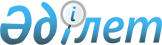 Катонқарағай аудандық мәслихатының 2022 жылғы 30 желтоқсандағы №25/339-VII "2023-2025 жылдарға арналған Үлкен Нарын ауылдық округінің бюджеті туралы" шешіміне өзгерістер енгізу туралыШығыс Қазақстан облысы Катонқарағай аудандық мәслихатының 2023 жылғы 13 желтоқсандағы № 9/126-VIII шешімі
      Катонқарағай аудандық мәслихаты ШЕШТІ:
      1. "2023-2025 жылдарға арналған Үлкен Нарын ауылдық округінің бюджеті туралы" Катонқарағай аудандық мәслихатының 2022 жылғы 30 желтоқсандағы № 25/339-VII шешіміне келесі өзгерістер енгізілсін:
      1-тармақ жаңа редакцияда жазылсын:
      "1. 2023-2025 жылдарға арналған Үлкен Нарын ауылдық округінің бюджеті 1, 2 және 3 – қосымшаларға сәйкес, тиісінше соның ішінде 2023 жылға арналған келесі көлемдерде бекітілсін:
      1) кірістер – 169488,1 мың теңге, оның iшiнде:
      салықтық түсiмдер – 45 431,3 мың теңге;
      салықтық емес түсiмдер – 0,0 мың теңге; 
      негiзгi капиталды сатудан түсетiн түсiмдер – 2 877,0 мың теңге;
      трансферттер түсiмi – 121 179,8 мың теңге;
      2) шығындар – 177 655,4 мың теңге;
      3) таза бюджеттiк кредиттеу – 0,0 мың теңге, оның ішінде:
      бюджеттік кредиттер – 0,0 мың теңге;
      бюджеттік кредиттерді өтеу – 0,0 мың теңге;
      4) қаржы активтерiмен операциялар бойынша сальдо – 0,0 мың теңге, оның ішінде:
      қаржы активтерін сатып алу – 0,0 мың теңге; 
      мемлекеттің қаржы активтерін сатудан түсетін түсімдер – 0,0 мың теңге;
      5) бюджет тапшылығы (профициті) - -8167,3 мың теңге;
      6) бюджет тапшылығын қаржыландыру (профицитін пайдалану) – 8167,3 мың теңге:
      қарыздар түсімі – 0,0 мың теңге;
      қарыздарды өтеу – 0,0 мың теңге;
      бюджет қаражатының пайдаланылатын қалдықтары – 8167,3 мың теңге.".
      Аудандық мәслихаттың шешімімен бекітілген 1-қосымша осы шешімнің қосымшасына сәйкес жаңа редакцияда жазылсын.
      2. Осы шешім 2023 жылғы 1 қаңтардан бастап қолданысқа енгізіледі. Үлкен Нарын ауылдық округінің 2023 жылға арналған бюджеті
					© 2012. Қазақстан Республикасы Әділет министрлігінің «Қазақстан Республикасының Заңнама және құқықтық ақпарат институты» ШЖҚ РМК
				
      Катонқарағай аудандық мәслихатының төрағасы 

Б. Болаев
Катонқарағай аудандық 
мәслихатының 2023 жылғы 13 
желтоқсандағы № 9/126-VIII 
шешіміне қосымшаКатонқарағай аудандық 
мәслихатының 2022 жылғы 30 
желтоқсандағы №25/339- VII 
шешіміне 1-қосымша
Санаты
Санаты
Санаты
Санаты
Барлық кірістер (мың теңге)
Сыныбы
Сыныбы
Сыныбы
Барлық кірістер (мың теңге)
Кіші сыныбы
Кіші сыныбы
Барлық кірістер (мың теңге)
Атауы
Барлық кірістер (мың теңге)
1
2
3
4
5
I.Кірістер
169488,1
1
Салықтық түсімдер
45431,3
01
Табыс салығы
21295,3
2
Жеке табыс салығы
21295,3
04
Меншiкке салынатын салықтар
22706,0
1
Мүлiкке салынатын салықтар
643,0
3
Жер салығы
1150,0
4
Көлiк құралдарына салынатын салық
20913,0
05
Тауарларға, жұмыстарға және көрсетілетін қызметтерге салынатын ішкі салықтар
1430,0
3
Табиғи және басқа да ресурстарды пайдаланғаны үшін түсетін түсімдер
1430,0
2
Салықтық емес түсімдер
0,0
3
Негізгі капиталды сатудан түсетін түсімдер
2877,0
01
Мемлекеттік мекемелерге бекітілген мемлекеттік мүлікті сату
2702,0
1
Мемлекеттік мекемелерге бекітілген мемлекеттік мүлікті сату
2702,0
03
Жерді және материалдық емес активтерді сату
175,0
1
Жерді сату
175,0
2
Материалдық емес активтерді сату
0,0
4
Трансферттердің түсімдері
121179,8
02
Мемлекеттiк басқарудың жоғары тұрған органдарынан түсетiн трансферттер
121179,8
3
Аудандардың (облыстық маңызы бар қаланың) бюджетінен трансферттер
121179,8
Функционалдық топ
Функционалдық топ
Функционалдық топ
Функционалдық топ
Сомасы (мың теңге)
Бюджеттік бағдарламалардың әкімшісі
Бюджеттік бағдарламалардың әкімшісі
Бюджеттік бағдарламалардың әкімшісі
Сомасы (мың теңге)
Бағдаралама
Бағдаралама
Сомасы (мың теңге)
Атауы
Сомасы (мың теңге)
1
2
3
4
5
II. Шығындар
177655,4
01
Жалпы сипаттағы мемлекеттiк көрсетілетін қызметтер
72700,0
124
Аудандық маңызы бар қала, ауыл, кент, ауылдық округ әкімінің аппараты
72700,0
001
Аудандық маңызы бар қала, ауыл, кент, ауылдық округ әкімінің қызметін қамтамасыз ету жөніндегі қызметтер
72700,0
022
Мемлекеттік органның күрделі шығыстары
0,0
07
Тұрғын үй-коммуналдық шаруашылық
43854,0
124
Аудандық маңызы бар қала, ауыл, кент, ауылдық округ әкімінің аппараты
43854,0
008
Елді мекендердегі көшелерді жарықтандыру
23696,0
009
Елді мекендердің санитариясын қамтамасыз ету
8844,0
010
Жерлеу орындарын ұстау және туыстары жоқ адамдарды жерлеу
200,0
011
Елді мекендерді абаттандыру мен көгалдандыру
7214,0
014
Елді мекендерді сумен жабдықтауды ұйымдастыру
3900,0
12
Көлiк және коммуникация
60434,1
124
Аудандық маңызы бар қала, ауыл, кент, ауылдық округ әкімінің аппараты
60434,1
013
Аудандық маңызы бар қалаларда, ауылдарда, кенттерде, ауылдық округтерде автомобиль жолдарының жұмыс істеуін қамтамасыз ету
15617,0
045
 Аудандық маңызы бар қалаларда, ауылдарда, кенттерде, ауылдық округтерде автомобиль жолдарын күрделі және орташа жөндеу
44817,1
15
Трансфеттер
667,3
124
Аудандық маңызы бар қала, ауыл, кент,ауылдық округ әкімінің аппараты
667,3
048
Пайдаланылмаған (толық пайдаланылмаған) нысаналы трансферттерді қайтару
667,3
III. Таза бюджеттік кредиттеу
0,0
Бюджеттік кредиттер
0,0
5
Бюджеттік кредиттерді өтеу
0,0
IV. Қаржы активтері мен операциялар бойынша сальдо
0,0
Қаржы активтерін сатып алу
0,0
Мемлекеттің қаржы активтерін сатудан түсетін түсімдер
0,0
V. Бюджет тапшылығы (профициті)
-8167,3
VI. Бюджет тапшылығын қаржыландыру (профицитін пайдалану)
8167,3
7
Қарыздар түсімі
0,0
16
Қарыздар өтеу
0,0
8
Бюджет қаражатының пайдаланылатын қалдықтары
8167,3
01
Бюджет қаражаты қалдықтары
8167,3
1
Бюджет қаражатының бос қалдықтары
8167,3